附件普通话水平测试注册、报名流程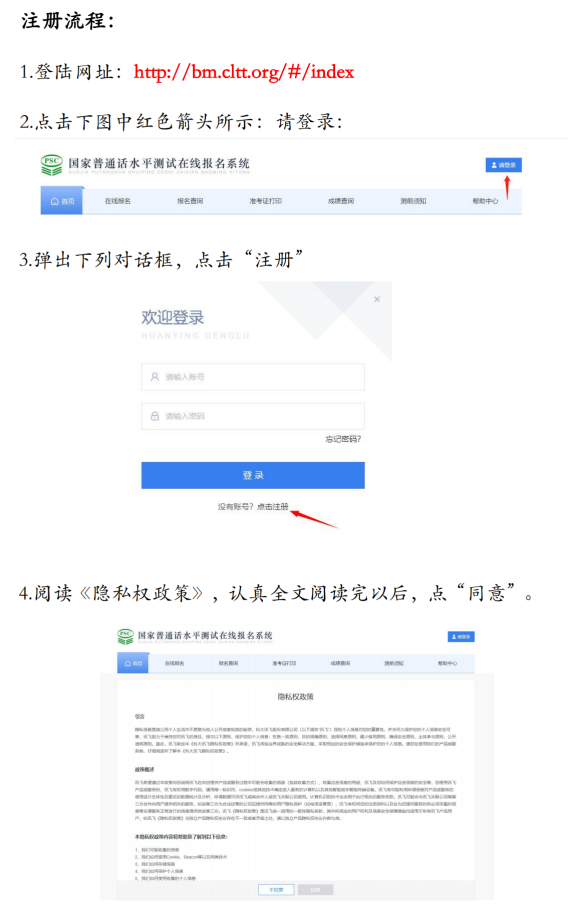 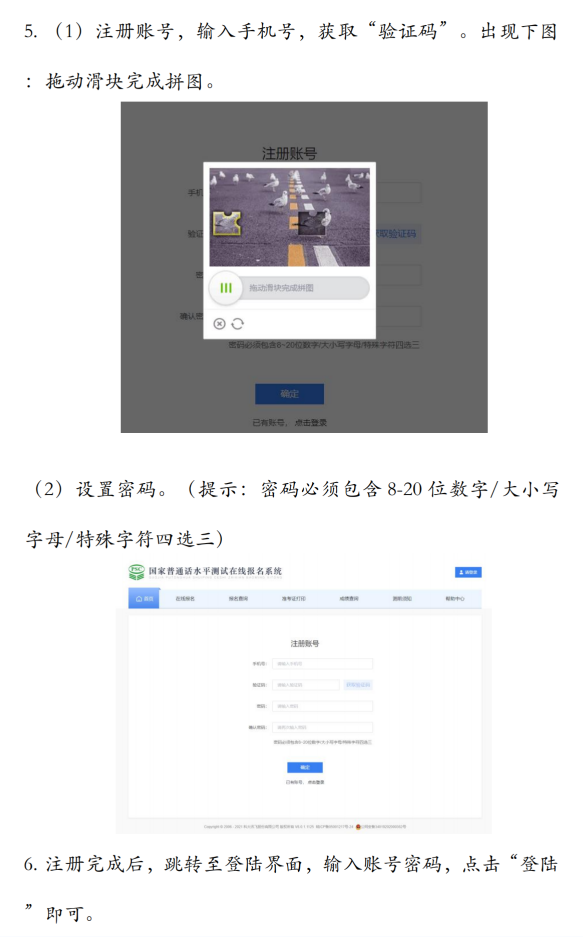 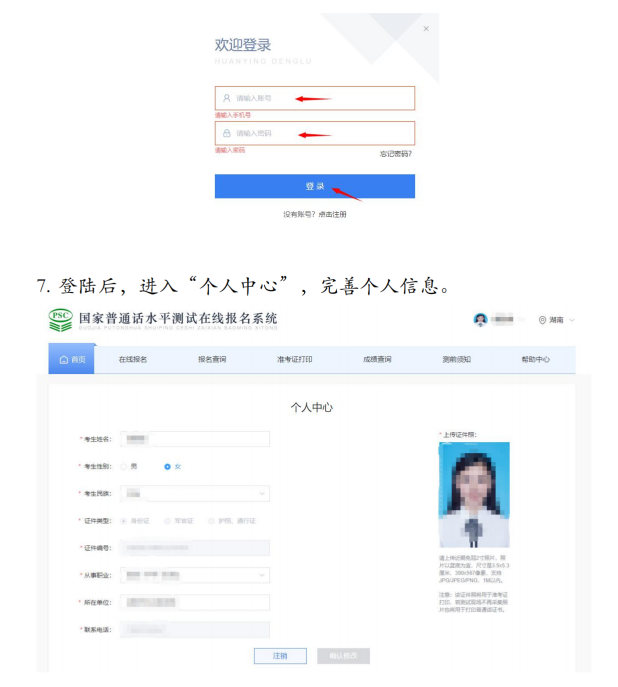 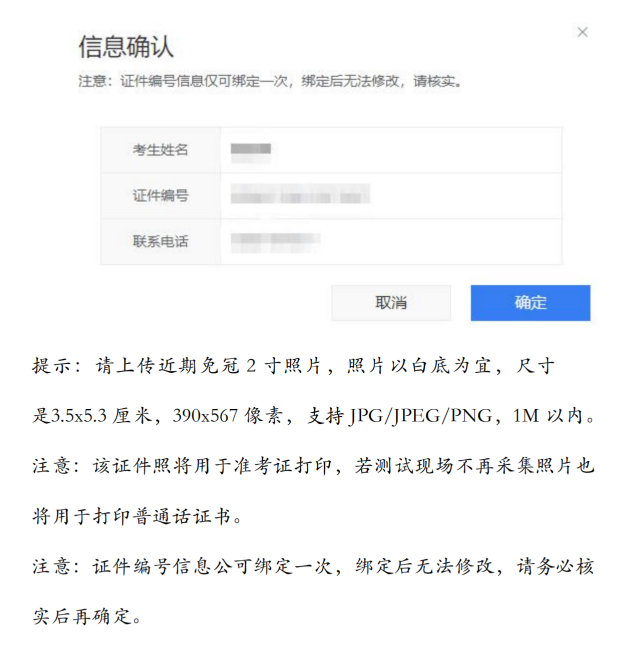 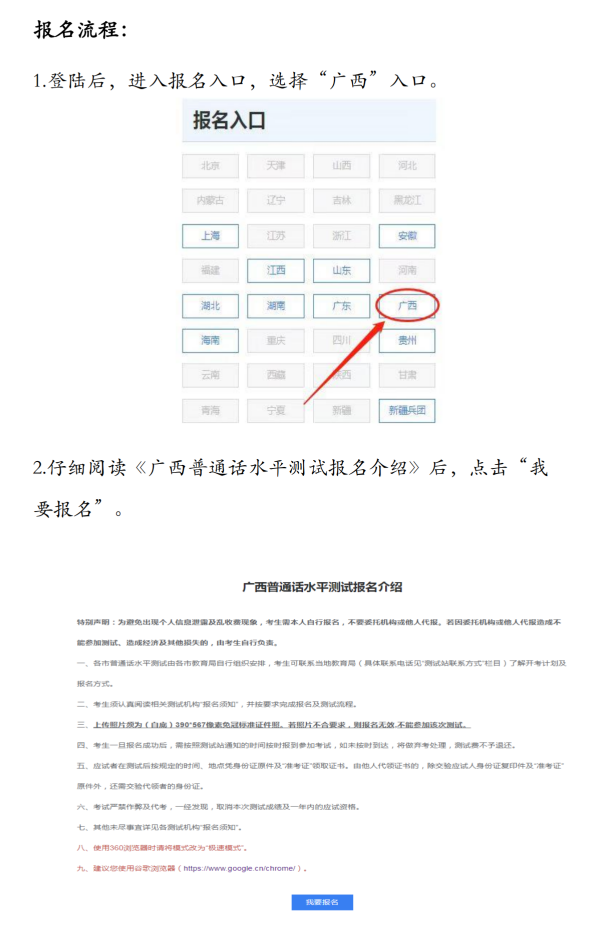 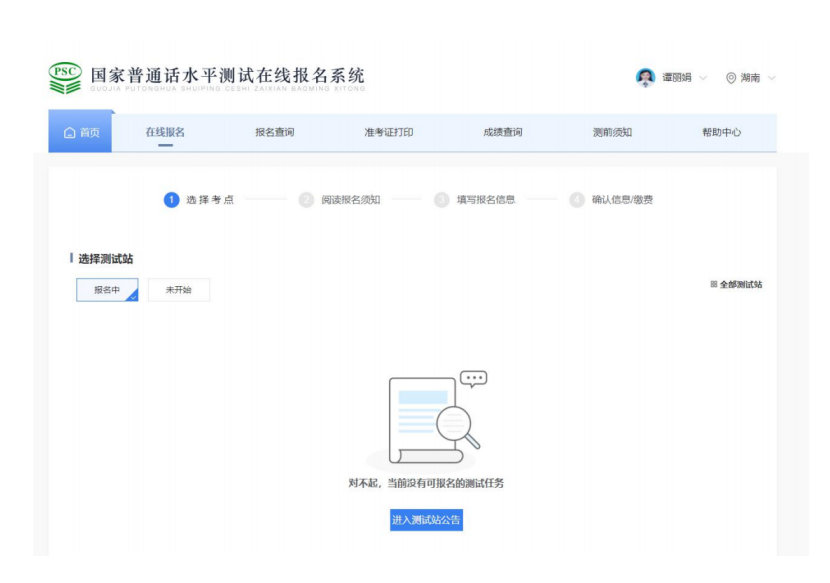 